What’s For Dinner: Oven Stewed Chicken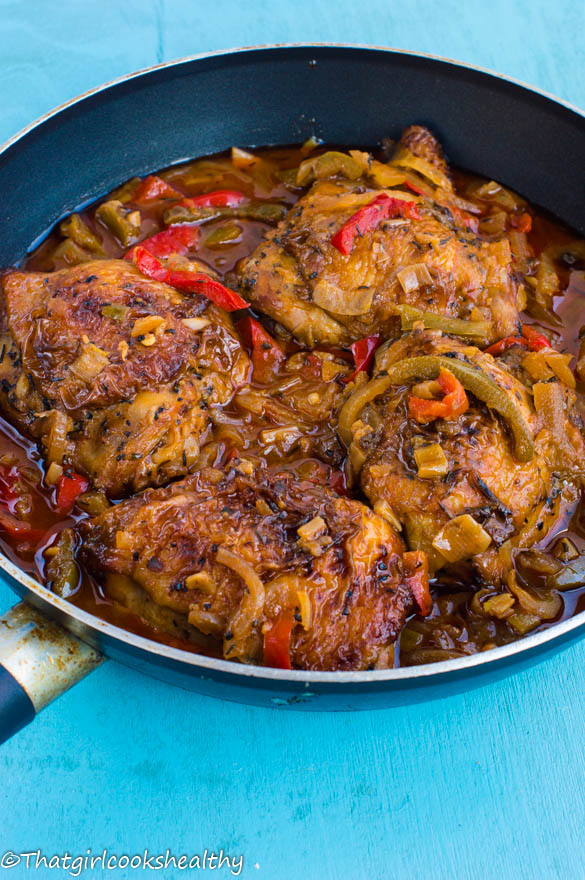 Shopping List:AMOUNTITEM1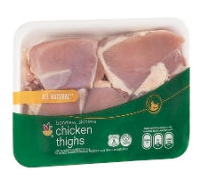 2 ½ pounds chicken thighs1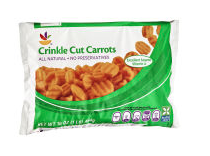 package frozen carrots1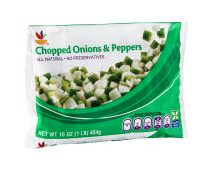 package frozen peppers and onions1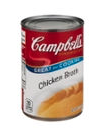 10 oz. can chicken broth1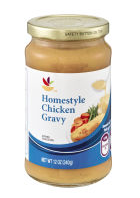  jar chicken gravy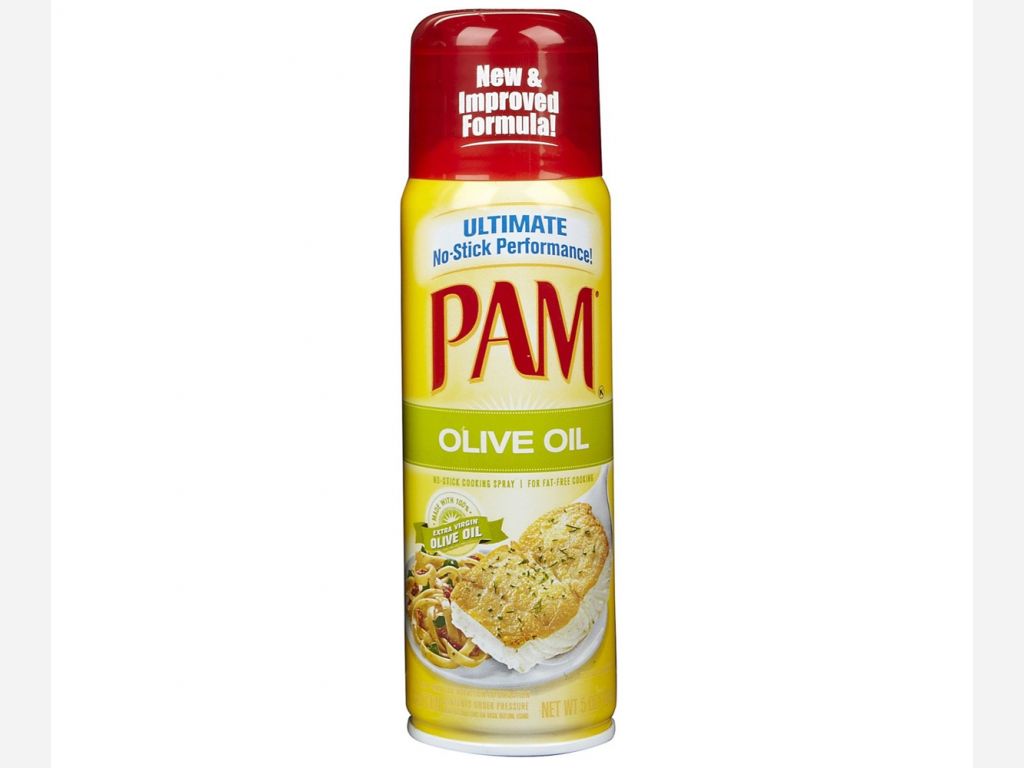 spray oil  to grease pan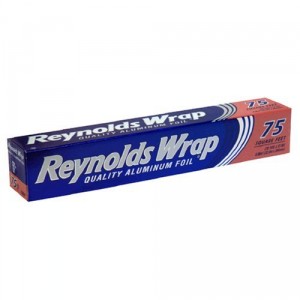 Aluminum foil to cover pan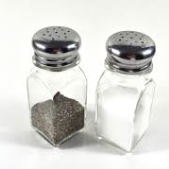 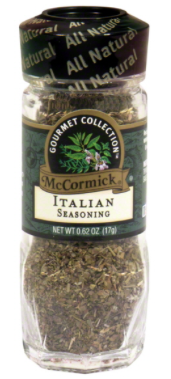 Salt, pepper, parsley, garlic powder, onion powder, thyme and rosemary.See original recipe in supporting materials for amounts